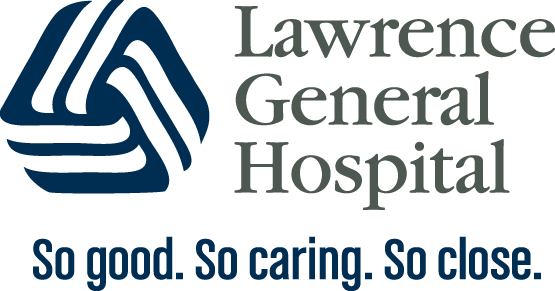 Lawrence General Hospital’sCovid- 19 Rooming-in Agreement I understand that my Covid-19 results are pending or positive, and I have been educated on the known symptoms.  Considering the benefits of bonding with my baby against the unknown risks of Covid-19 on my baby, I have chosen to keep my infant with me rather than separated from me after a discussion with my health care team.  I understand that the following measures should be used to keep my baby safe:If I choose skin to skin, I will wear a mask and wash my hands and chest prior to holding the baby.If there is not a healthy care giver to provide newborn care, I will wear a mask and wash my hands and breasts (if breastfeeding) with soap and water when providing care to my baby.Keep my baby in the crib or bassinet at least 6 feet away from me when I’m not feeding or caring from him/her.If I’m pumping my breastmilk, I will wash the pump and tubing with disinfecting wipes and all the other pieces in soap and water before using again.I will continue to do all of these things while I have symptoms or remain Covid-19 positive.    I understand that I should have a negative Covid-19 test or consult with my physician before I am considered Covid-19 free. ______________________________                                      _______________Signature of Mother                                                                                                            Date and time______________________________                                      _______________Signature of Physician                                                                                                         Date and time______________________________                                      _______________Interpreter (if needed)                                                                                                        Date and timeApril 22, 2020